Солдат слова (к 100-летию со дня рождения К.М. Симонова)28 ноября 1915 года родился поэт, прозаик, драматург Константин Михайлович Симонов. Ему и посвящена книжная выставка «Солдат слова».На выставке представлены книги К.М. Симонова в разных специальных форматах. Одним из самых знаменитых произведений К.М. Симонова является трилогия «Живые и мёртвые», состоящая из книг «Живые и мёртвые», «Солдатами не рождаются», «Последнее лето». Произведение написано в жанре романа-эпопеи, сюжетная линия охватывает временной интервал с июня 1941-го по июль 1944-го года. В первой книге трилогии «Живые и мертвые» автор воссоздает в судьбах своих героев мужественную борьбу советского народа против фашистских захватчиков в первые месяцы Великой Отечественной войны.В романе «Солдатами не рождаются» Константин Симонов рассказывает о битве на Волге и о том периоде Великой Отечественной войне, который с ней связан.Роман «Последнее лето» завершает трилогию «Живые и мертвые»; в нем писатель приводит своих героев победными дорогами «последнего лета» Великой Отечественной.По мнению литературоведов советской эпохи, роман являлся одним из ярчайших отечественных произведений о событиях Великой Отечественной войны.Это и другие произведения Константина Михайловича Симонова вы можете найти в нашей библиотеке в специальных форматах.Читаем вместе! Ваша Надежда Волкова, е-mail: bckpir@mail.ru  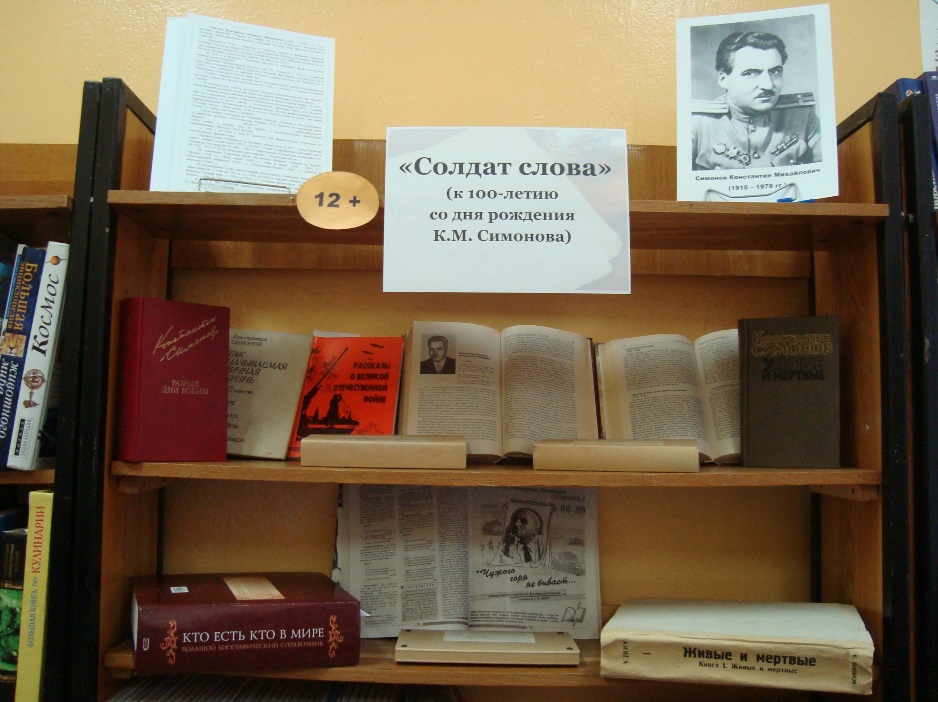 